附件成都市第38届青少年科技创新大赛名额表注：各区（市）县名额根据往届创新大赛申报情况及学校数量拟定成都市科学技术协会办公室               2022年8月24日印发 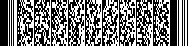 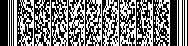 区（市）县总额青少年科技创新成果青少年科技创新成果科技辅导员创新成果青少年科技实践活动少年儿童科学幻想绘画青少年科学影像区（市）县总额小学中学科技辅导员创新成果青少年科技实践活动少年儿童科学幻想绘画青少年科学影像天府新区264 124100552010东部新区78 281555205高新区318 140138552010锦江区156 913055205青羊区220 15030552010金牛区167 1023055205武侯区225 1405055205成华区148 833055205龙泉驿区258 2032055205青白江区78 281555205新都区137 822055205温江区103 482055205双流区161 755155205郫都区70 201555205新津区118 533055205简阳市65 151555205都江堰市55 101055205彭州市90 352055205邛崃市93 481055205崇州市120 652055205金堂县115 602055205大邑县85 401055205蒲江县55 15555205市属95 06055205市青少年宫75 202055205小计3349 1675 784 125 125 500 140 备注集体项目数不超过名额总额的15%。集体项目数不超过名额总额的15%。集体项目数不超过名额总额的15%。集体项目数不超过名额总额的15%。集体项目数不超过名额总额的15%。集体项目数不超过名额总额的15%。集体项目数不超过名额总额的15%。